Formulário de InscriçãoPrazo de inscrição: 21 de julho de 2022O Programa de Yale para Recovery e Saúde Comunitária (PRCH) e o Yale Latino Colectivo 
estão entusiasmados em encontrar e conversar com os 25 participantes  da série D-LEAN. Seis Conversas Interativas Comunitárias foram organizadas para explorar os temas sobre Direito,  Responsibilidades, Papel Social, Relacionamentos, Recursos na Comunidade e Inclusão comunitária.Ao longo de cada sessão, focaremos nesses temas e estratégias de construção da comunidade, sendo que na sexta sessão focaremos mais especificamente em recomendações e próximos passos.  Os objetivos do D-Lean: 1) aumentar o número de líderes negros/ afroamericamos e latinos/latinx portadores de necessidades especiais e, 2) desenvolver estratégias para atender às necessidades e experiências das comunidades Negras e Latinas; 3), desenvolver formas de promover a educação e disseminação do conhecimento sobre direitos e recursos para pessoas portadoras de necessidades especias  nas comunidades negros e latinx e outras comunidades marginalizadas.    Todas as pessoas que vivem com necessidades especias e que se identificam como negras ou latinx e aquelas que desejam fazer parte do desenvolvimento da capacidade das comunidades negras e latinx são bem-vindas para completar a inscrição. Para mais informações, entre em contato com Graziela Reis: graziela.reis@yale.eduPor favor, complete a inscrição.Você tem 18 anos ou mais?___ Sim___ NãoInformações para contatoRequisitos para Participar (verifique se você está de acordo)Usaremos zoom para videoconferência. Para participar, você precisará:Uma conexão on-line – banda larga com fio ou wireless/telefone celularComputador com alto-falante e microfone – plug-in embutido ou USB plug-in ou Bluetooth sem fioUma webcam ou webcam HD - plug-in embutido ou USBOu uma câmera HD ou filmadora HD com uma placa de captura de vídeoResponda às perguntas abaixo. Obrigado! Questão 1: Por favor, conte-nos um pouco sobre você. Quem é você e o que faz? (Aproximadamente 250 palavras)Questão 2:Por favor, diga-nos por que você quer participar dessa conversa comunitária? Quais são algumas mudanças que você gostaria de ver impactando a comunidade de pessoas com necessidades especiais? (Aproximadamente 250 palavras)Informações opcionaisPor favor, verifique as opções abaixo conforme aplicável.Ao apresentar este pedido, afirmo que os fatos descritos nele são verdadeiros e completos. Entendo que se for aceito como participante, estou me comprometendo com a participação plena e presença.       Acordo e AssinaturaO que vem depois?Obrigado por preencher este formulário de inscrição e pelo seu interesse.Um comitê revisará todas as inscrições. Todos os candidatos serão notificados sobre a aceitação ou não aceitação.D-LEAN: A Rede de Ação de Experiência Vivida por Pessoas Portadoras de Necessidades Especiais Junte-se à Comunidade de Aprendizagem Participativa da D-LEAN para comunidades negras/afro-americanas e latinas/latinx com necessidades especiais no desenvolvimento, intelectual e/ou mental INSCREVA -SE HOJE!Yale Latino Recovery Colectivo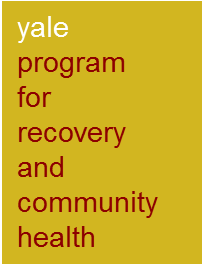 NomeEndereçoCidade, Estado, Número de telefoneEndereço eletrônico/emailEu me identifico como  uma pessoa portadora de necessidades especiais (mental, intelectual, desenvolvimento).Tenho acesso a um computador/dispositivo móvel, acesso confiável à internet/Wi-Fi e aos equipamentos descritos abaixo.Posso participarde uma sessão de 1,5 horas  semanais durante seis semanas às quintas-feiras das 12h às 13h30, começando em 28 de julho e terminando em 1º de setembro.Dados Demográficos (por favor, verifique tudo o que se aplica):Origem étnica (por exemplo, jamaicano, haitiano, nigeriano, afro-americano, latino/a/x, hispânico [porto-riquenho, brasileiro, colombiano, argentino,mexicano, etc.])Eu sou___________________________________________Raça:__ Afroamericano ou negro__ Pardo__ Moreno__ Branco__ Nativo America/Indio__ Havaiano__ Outra raça, identificar _________________________Gênero?____ Homem Cisgênero____ Mulher/ Cisgênero____ Não Binário____ Gênero não conforme____ Trangender Homem para Mulher____ Trangender Mulher para Homem____ Não me identifico com um gênero____ Intersexo____ Não listado, descrevaQual é a sua orientação sexual?____ Heterosexual____ Gay ____ Lésbica____ Bissexual____ Queer____ Outra identidade (por favor, escreva aqui ___________________)____ Eu não seiQual é a sua idade?__ 18 a 25__ 26 a 35__ 36 a 45__ 46 a 55__ 56 a 65__ 66 a 75__ 76 ou maisNome (impresso)AssinaturaData